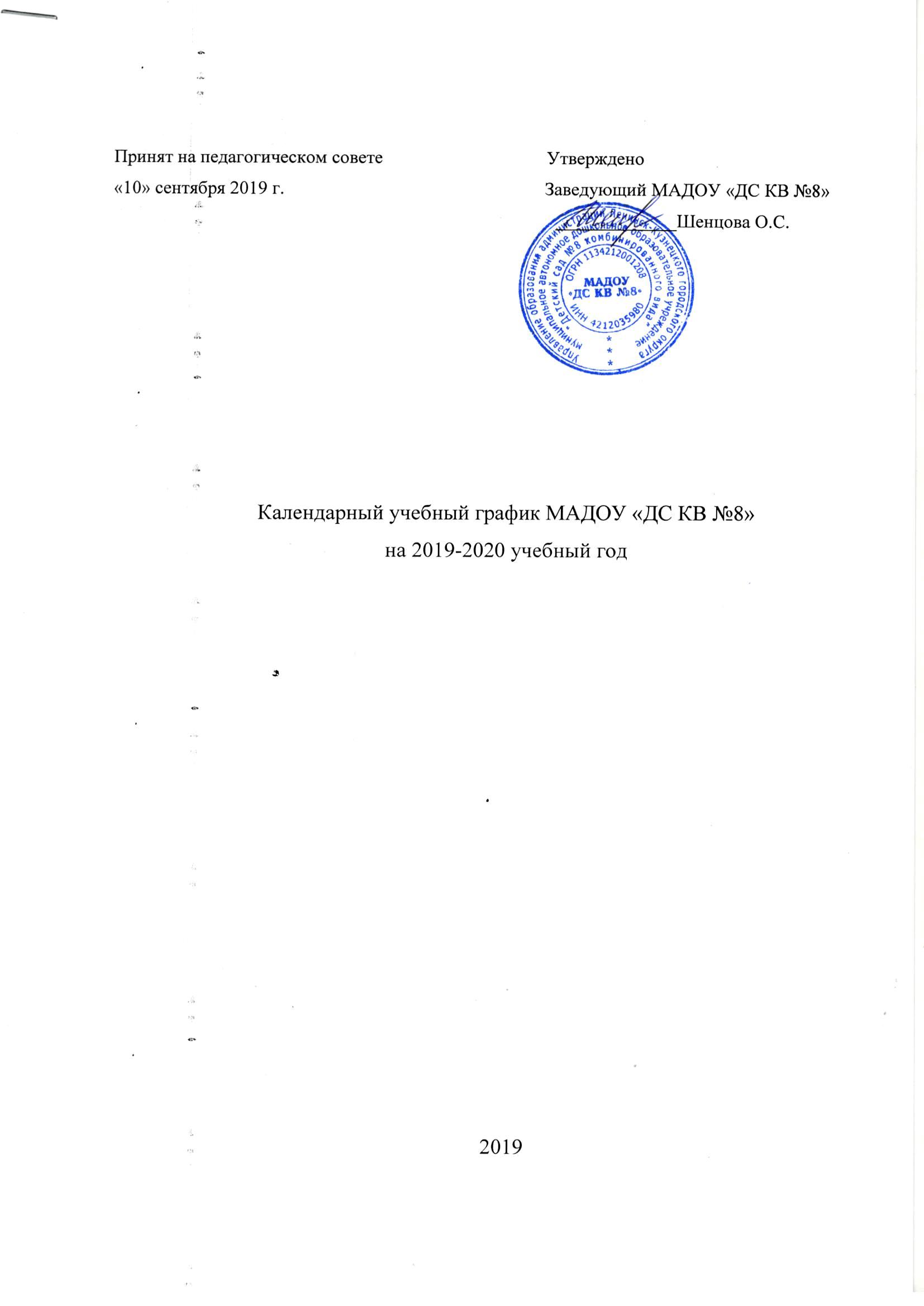 Годовой календарный учебный график разработан в соответствии с:Законом Российской Федерации «Об образовании» от 29.12.2012 № 273- ФЗ;Приказом Министерства образования и науки Российской Федерации от 30.08.2013 г. № 1014 «Об утверждении Порядка организации и осуществления образовательной деятельности по основным общеобразовательным программам – образовательным программам дошкольного образования»;	Уставом Учреждения, Основной образовательной Программой ДОУ, Приказом Министерства образования и науки Российской Федерации № 1115 от 17.10.2013 г., санитарно-эпидемиологическими правилами и нормативами СанПиН 2.4.1.3049-13 «Санитарно-эпидемиологические требования к устройству, содержанию и организации режима работы дошкольных образовательных организаций», утвержденными постановлением Главного государственного санитарного врача Российской Федерации от 15.05.2013 № 26. Продолжительность учебного года с 01.09.2019г. по 31.05.2020   г.Продолжительность образовательного процесса37 недельРежим работы5 дней в неделю:8 группВыходныесуббота, воскресенье,   праздничные дни, установленные законодательством  РФДиагностика   качества освоения программного материала воспитанникамис 01.09.2019 г. – 15.09.2019 гс 15.05.20209 – 31.05.2020 г.Зимние каникулыс 29.12 2019 г. – 08.01.2020 г. Выпуск детей в школу31 мая 2020 г.Летний периодс 01 .06.2020 г. – 31.08.2020 г.Праздничные дни30декабря 2019 по 08.01.2020  Новогодние каникулы;7 января - Рождество   Христово;23 февраля - День   защитника Отечества;8 марта -   Международный женский день;1 мая - Праздник Весны   и Труда;9 мая - День Победы;12 июня - День России;4 ноября - День   народного единства.